Madrid Protocol Concerning the International Registration of MarksDeclaration made under Article 8(7)(a) of the Madrid Protocol:  The territorial entity of Sint Maarten (Dutch Part) On September 1, 2014, the Director General of the World Intellectual Property Organization (WIPO) received from the Government of the Kingdom of the Netherlands the declaration referred to in Article 8(7)(a) of the Madrid Protocol, whereby an individual fee must be paid when the territorial entity of Sint Maarten (Dutch Part) is designated, either in an international application or in a designation subsequent to an international registration or in respect of the renewal of an international registration designating the territorial entity of Sint Maarten (Dutch Part).In accordance with Rule 35(2)(b) of the Common Regulations under the Madrid Agreement and Protocol, the Director General of WIPO has, after consultation with the Office concerned, established the following new amounts, in Swiss francs, of the said individual fee:This declaration will enter into force on December 1, 2014.  Therefore, the above-mentioned amounts will be payable where the territorial entity of Sint Maarten (Dutch Part)(a) 	is designated in an international application which is received, or is deemed to havebeen received under Rule 11(1)(c), by the Office of origin on or after that date;  or(b) 	is the subject of a subsequent designation which is received by the Office of theContracting Party of the holder on or after that date, or is filed directly with the InternationalBureau of WIPO on or after that date;  or(c) 	has been designated in an international registration which is renewed on or afterthat date.October 29, 2014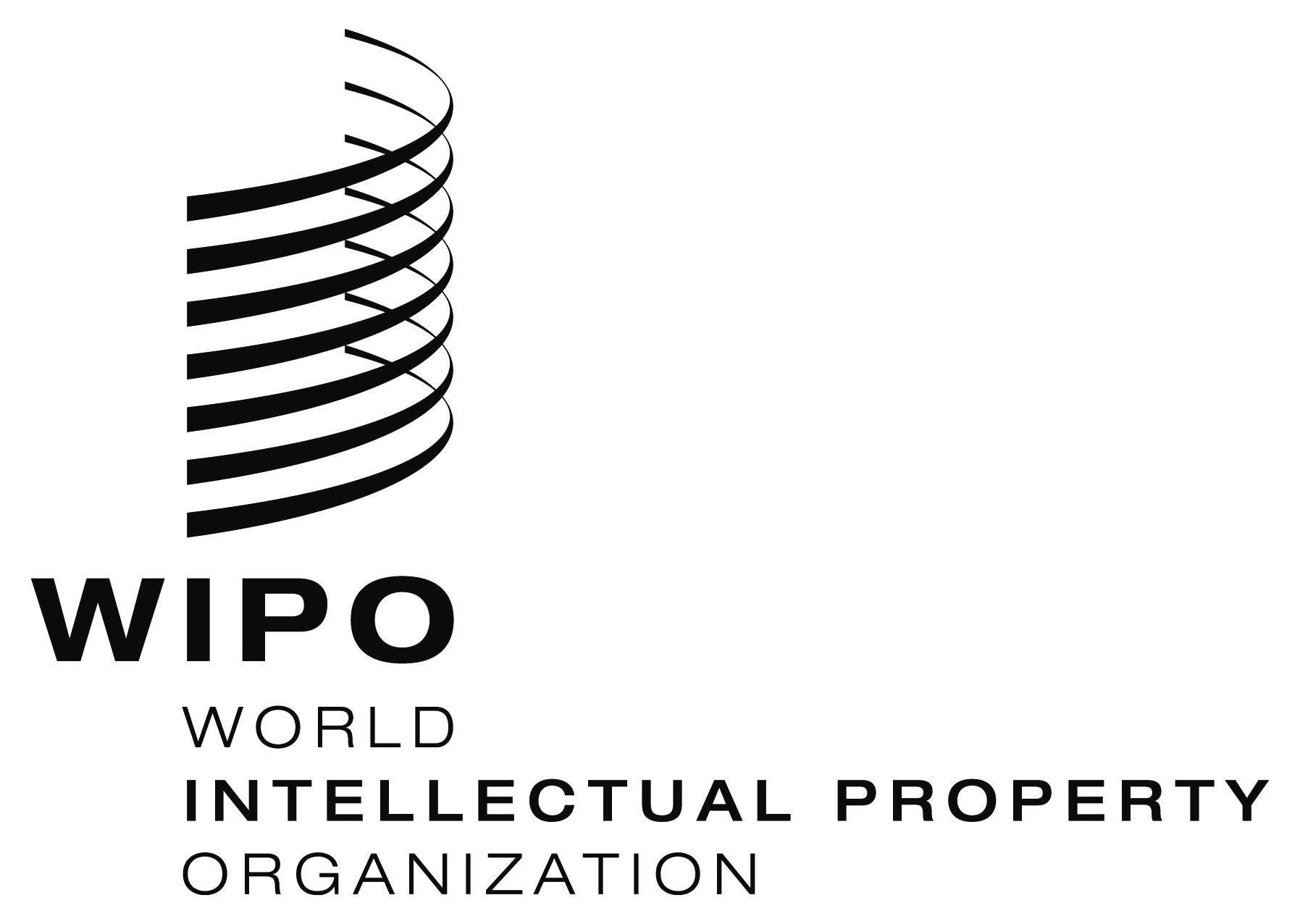 INFORMATION NOTICE NO. 16/2014INFORMATION NOTICE NO. 16/2014INFORMATION NOTICE NO. 16/2014ITEMSITEMSAmounts(in Swiss francs)Application or Subsequent Designation–  for three classes of goods or services298Application or Subsequent Designation–  for each additional class  31Application or Subsequent DesignationWhere the mark is a collective mark:Application or Subsequent Designation–  for three classes of goods or services593Application or Subsequent Designation–  for each additional class  61ITEMSITEMSAmounts(in Swiss francs)Renewal–  for three classes of goods or services298Renewal–  for each additional class  31RenewalWhere the mark is a collective mark:Renewal–  for three classes of goods or services–  for each additional class593  61